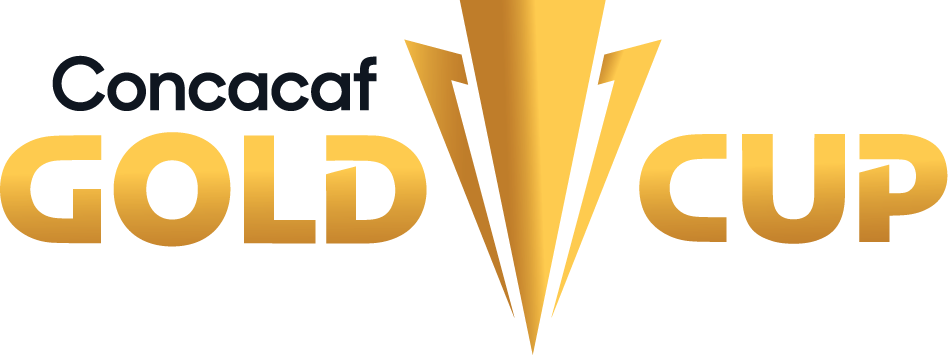 Group CCOSTA RICA - PANAMACosta Rica leads the all-time series in regulation time GP-51 W-26 D-14 L-11 (GF-107 GA-42).SERIES IN GOLD CUP:  Costa Rica defeated Panama 1-0 with an own goal by Aníbal Godoy in the quarterfinals of the 2017 Gold Cup at Lincoln Financial Field in Philadelphia (July 19, 2017). The coach of Costa Rica was the Costa Rican Oscar Ramírez, and Hernán Darío Gómez (COL) was in charge of Panama.PLAYERS WHO HAVE FACED EACH OTHER IN THE GOLD CUP:Costa Rica: Johnny Acosta, Francisco Calvo, Giancarlo González, Kenner Gutiérrez, David Pérez, Patrick Pemberton, David Ramírez, Ariel Rodríguez, Bryan Ruiz, José Salvatierra, Ulises Segura, Yeltsin Tejeda, Marco Ureña, Kendall Waston.Panamá: Abdiel Arroyo, Édgar Bárcenas, José de Jesús Calderón, Miguel Camargo, Roberto Chen, Armando Cooper, Fidel Escobar, Aníbal Godoy, Gabriel Gómez, Leslie Heráldez, Michael Murillo, Valentín Pimentel, Gabriel Torres, Luis Ovalle (1 PJ).SERIES IN CONCACAF NATIONS LEAGUECosta Rica 0-2 Panamá (Ismael Díaz y Cecilio Waterman), Group B - League A 2022/23, Estadio Rommel Fernández, Panamá City (2-JUN-2022).Costa Rica 0-1 Panamá (José Fajardo), Group B - CNL League A 2022/23, Estadio Nacional de Costa Rica (28-MAR-2023). COSTA RICA (CRC)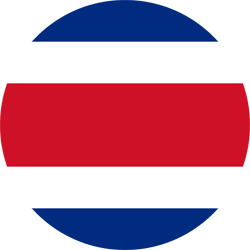 Costa Rica have participated in 16 editions of the Concacaf Gold Cup: 1991, 1993, 1998, 2000, 2002, 2003, 2005, 2007, 2009, 2011, 2013, 2015, 2017, 2019, 2021, 2023 -CRC was only absent in the 10996 edition-.In the inaugural edition in 1991, Costa Rica advanced to the semifinals.In 2002, they were runners-up after losing the final to the United States by 2-0.Walter Centeno (9) and Paulo César Wanchope (7) are the top scorers in the Gold Cup.First match in the group stage: Costa Rica is undefeated in 6 matches. They have won the last 3 matches. Overall, they have 9 wins, 3 draws, and 3 losses.Gold Cup Record: GP-63 W-24 D-17 L-22 (GF-96 GA-74).Top scorers in Gold Cup: Walter Centeno (9), Paulo César Wanchope (7). Celso Borges (5), Rolando Fonseca (4), Bryan Ruiz (4), Marcos Ureña (4).Top scorers in Gold Cup 2021: Celso Borges (2), Joel Campbell (2), Bryan Ruiz, Ariel Lassiter (1).Players with the most appearances: Celso Borges (25), Bryan Ruiz (23), Álvaro Saborío (21), Harold Wallace (21), Walter Centeno (19), Joel Campbell (17), Luis Marín (17).Coaches in the Gold Cup: Alexandre Guimaraes BRA (9), Rolando Villalobos CRC (7).Their best performance was: Runner-up in Gold Cup 2002.Players used in the Gold Cup: 156.Saves (by Editions 2015/2017/2019/2021): 55. Top Goalkeepers: Leonel Moreira (22), Esteban Alvarado (20), Patrick Pemberton (11).Penalty Shootout: 3. WIN: 0. LOST: 3 (5-3 vs MEX in SF 2009; 4-2 vs HON in QF 2011, 5-4 vs MEX in QF 2019).Best Result: 7-2 vs. Cuba (Austin Berry, Paulo Wanchope x4, Wilmer López y Roy Myers; Luis Pellicier y Eduardo Sebrango), Group C - 1998, in Network Associates Coliseum, Oakland (4-FEB).Qualification to the 2023 Gold Cup: 2° Place (Group B - League A).Record in CNL: GP-10 W-3 D-5 L-2 (GS-10 GA-9).Top scorers in CNL: Francisco Calvo (4), Joel Campbell (2), Johan Venegas (1), José Guillermo Ortíz (1), Aarón Suárez (1), Anthony Contreras (1).Record in CNL 2022/23: GP-4 W-2 D-0 L-2 (GS-4 GA-4).Top scorers in CNL 2022/23 (League A): Aarón Suárez (1), Anthony Contreras (1), Francisco Calvo (1), Joel Campbell (1).Assists leader in CNL 2022/23 (League A): Johan Venegas (1), Óscar Duarte (1), Suhander Zúñiga (1).Saves CNL 2022/23: (11). Kevin Chamorro (6), Aarón Cruz (4), Leonel Moreira (1).TOP PLAYERSJoel Campbell scored 2 goals and provided 1 assist in the 2021 Gold Cup, and he was the Costa Rican player with the most shots on target (7).Keysher Fuller was the player with the most minutes played in the 2021 Gold Cup (390'). He scored in the first shot against Japan and in the 2022 World Cup (his team had not taken any shots against Spain in the opening match). He was the Costa Rican player with the most shots (3) in the 2022 World Cup.PANAMA (PAN)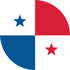  Panama have participated in 11 editions of the Concacaf Gold Cup: 1993, 2005, 2007, 2009, 2011, 2013, 2015, 2017, 2019, 2021, 2023.Panama was the runner-up in the 2005 and 2013 editions, losing both finals against the United States.The Panama vs. United States match is one of the most played in the history of the Gold Cup (11 times).Blas Pérez and Luis Tejada are the top scorers in the Gold Cup with 11 and 10 goals respectively.First match in the group stage: Panama is undefeated in 6 matches with 3 wins and 3 draws. Overall, Panama has 5 wins, 3 draws, and 2 losses in their first group stage matches.Gold Cup Record: GP-45 W-15 D-16 L-14 (GF-67 GA-57).Top scorers in Gold Cup: Blas Pérez (11), Luis Tejada (10), Gabriel Torres (8).Top scorers in Gold Cup 2021: José Rodrí­guez (2), Rolando Blackburn (2), Éric Davis (2), Alberto Quintero (1), César Yanis (1).Players with the most appearances: Gabriel Gómez (31), Jaime Penedo (28), Román Torres (25), Alberto Quintero (22), Blas Pérez (21), Luis Tejada (20).Coaches in the Gold Cup: Julio César Dely Valdés PAN (12) y Hernán Darío Gómez COL (10).Their best performance was: Runner-up in Gold Cup 2005 & 2013.Players used in the Gold Cup: 96.Saves by Editions 2015/2017/2019/2021: 46. Top Goalkeepers: Luis Mejía (17), José Calderón (15), Jaime Penedo (14).Penalty Shootout: 5. WIN: 4 (5-3 vs South Africa in QF 2005; 5-3 vs SLV in QF 2011; 6-5 vs TRI in QF 2015, 6-5 vs USA in 3° place in 2015). LOST: 1 (3-1 vs USA in Final 2005).Best Result: 6-1 vs. Cuba (Gabriel Torres x2, Carlos Rodríguez, Blas Pérez x2 y Jairo Jiménez; José Alfonso), Quarter finals - 2013, Estadio Georgia Dome, Atlanta (20-JUL).Qualification to the 2023 Gold Cup: 1° Place (Group B - League A).Record in CNL: GP-8 W-4 D-1 L-3 (GS-13 GA-9).Top scorers in CNL: Gabriel Torres (3), Édgar Bárcenas (2), Fidel Escobar (1), Adalberto Carrasquilla (1), José Fajardo (1), Ismael Díaz (1), Cecilio Waterman (1), Rolando Blackburn (1).Record in CNL 2022/23: GP-4 W-3 D-1 L-0 (GS-8 GA-0).Top scorers in CNL 2022/23 (League A): Édgar Bárcenas (2), Fidel Escobar (1), Gabriel Torres (1), José Fajardo (1), Ismael Díaz (1), Cecilio Waterman (1).Assists leader in CNL 2022/23 (League A): Édgar Bárcenas (1), Freddy Góndola (1), Alberto Quintero (1), Ismael Díaz (1).Saves CNL 2022/23: (10). Orlando Mosquera (6), Luis Mejía (4).TOP PLAYERSAlberto Quintero had the most fouls against Panama in the 2021 Gold Cup (4). He has been present in 22 matches and scored 2 goals in 5 editions of the Gold Cup (2011, 2013, 2015, 2019, 2021). In 2013, he was part of the squad that won the runner-up title.Adalberto Carrasquilla was the player from Panama with the most minutes on the field in the 2021 Gold Cup (270'). He provided 1 assist and had a passing accuracy of 96%.